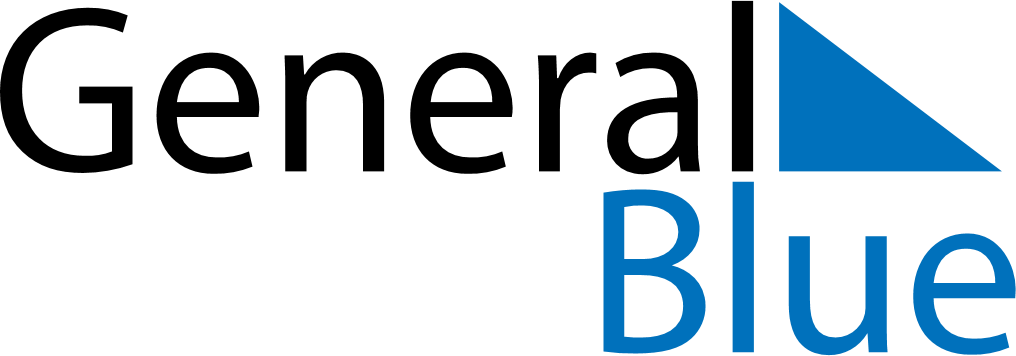 May 2020May 2020May 2020May 2020May 2020May 2020Burkina FasoBurkina FasoBurkina FasoBurkina FasoBurkina FasoBurkina FasoSundayMondayTuesdayWednesdayThursdayFridaySaturday12Labour Day34567891011121314151617181920212223Ascension Day24252627282930End of Ramadan (Eid al-Fitr)31PentecostNOTES